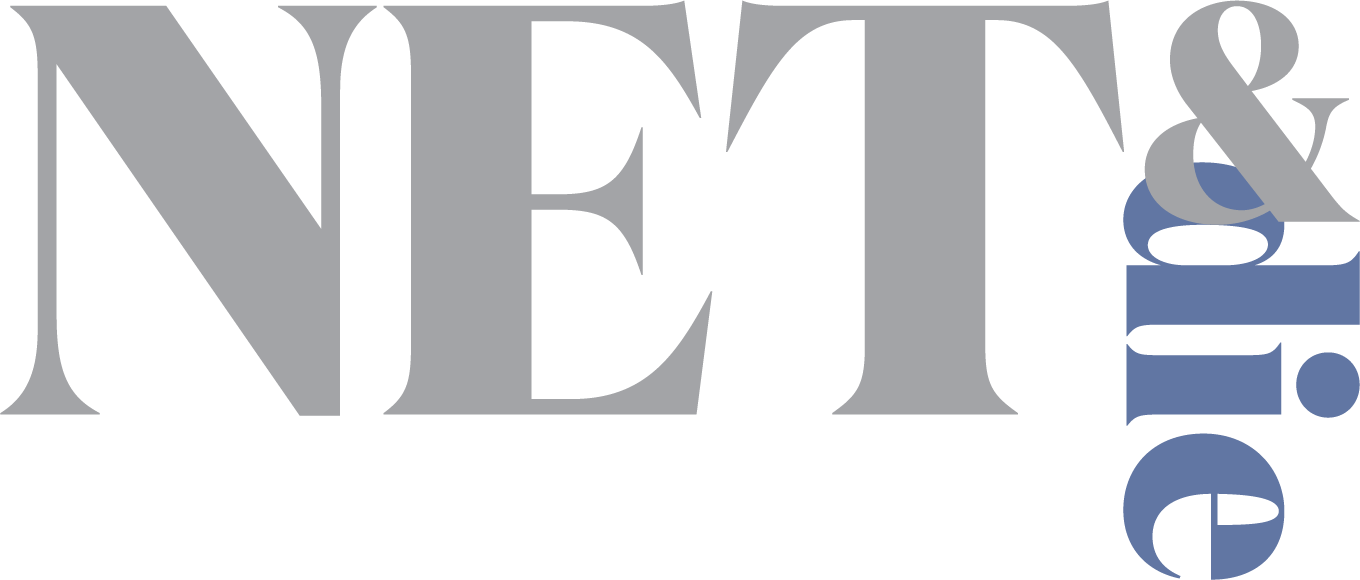  CNC Machining ApprenticeN.E.T. & Die, a growing business-to-business manufacturer located in Fulton, New York is looking for a CNC Machining Apprentice to work for their family owned custom machining company which has been in business for over 50 years. We supply low volume, custom machined parts in the power generation, heavy equipment, transportation, and a variety of other industries.  We are a small business with the opportunity to gain a wide variety of experiences. At NET & Die, we believe in investing in your future. That's why our CNC Machining Apprenticeship goes beyond just on-the-job training. We're proud to offer a unique opportunity that not only provides hands-on experience but also supports your educational journey.Join our apprenticeship program and gain access to a range of benefits, including employee paid tuition for college-level courses or non-accredited coursework. Whether you're pursuing a degree in engineering or seeking specialized training in manufacturing, we've got you covered.Don't let financial barriers hold you back. Seize this opportunity to grow professionally and academically with NET & Die's CNC Machining Apprenticeship. Apply now and take the first step towards a brighter future!The successful candidate will be able to perform duties and responsibilities as listed below;complete required classroom work per apprenticeship standardson the job training to includes hands on, mentored tasks including machine set ups, programming and machining parameterstraining will also include blueprint reading, quality inspection standards, shop mathperform routine preventative maintenance dutiesresponsible for learning, implementing and maintaining lean initiativesThe following qualifications are necessary;high school diploma or equivalentproblem solver, organized, detail oriented and dependableable to stand for long periods of time,  and lift up to 30 poundsconsider yourself to be hardworking, honest and loyal (NET & Die core attributes)What Is An Apprenticeship?An apprentice learns directly from his/her employer through on-the-job training while earning a salary. Hands-on training gives apprentices invaluable experience. Pair that with related technical instruction through our educational partners, including web based, community colleges and/or technical schools. All in class training is paid for by N.E.T. & Die. Total hours of training in the program is 8000 hours (approximately four years) of on the job and in class training. This combination gives apprentices all the skills they need to succeed and progress in their professional careers in machining.   Prior on the job and in class training may be applied towards required hours for apprenticeship.  Our apprenticeship is a certified apprenticeship through the New York State Department of Labor.As an apprentice you will learn:Principles of Manual MachiningPrinciples of CNC Machining, Lathe & MillComputer OperationsAssisting Set-Up Person in AdjustmentsUtilize CAD/CAM softwareCNC Language for Tool Offset ProceduresCNC ControlsPerforming CNC Machine Set-Up ProceduresWriting CNC ProgramsMachine Repair and MaintenanceStarting salary for this position is between $17.00-22.00/hour depending on experience and education.To be considered for this position please send a resume to net@netanddie.com.N.E.T. & Die offers a competitive salary, and amazing benefits including Excellus health plan choices, dental, vision, life, matching 401k and paid time off.  Applicants must follow the employment guidelines and will be willing to comply with any pre-employment requirements.N.E.T & Die is committed to equal employment opportunities regardless of race, color, genetic information, creed, religion, sex, sexual orientation, gender identity, lawful alien status, national origin, age, marital status, or protected veteran status.